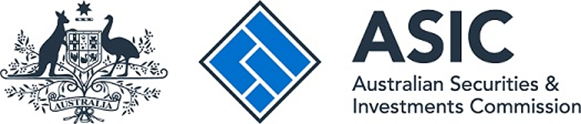 ASIC Corporations and Credit (Repeal) Instrument 2023/131I, Tim Gough, delegate of the Australian Securities and Investments Commission, make the following legislative instrument.Date	18 April 2023Tim GoughContentsPart 1—Preliminary	31	Name of legislative instrument	32	Commencement	33	Authority	34	Schedules	3Schedule 1—Repeals	4ASIC Corporations (Financial Counselling Agencies) Instrument 2017/792	4ASIC Credit (Financial Counselling Agencies) Instrument 2017/793	4ASIC Corporations (Commonwealth Financial Counselling—Financial Capability Services) Instrument 2022/221	4Part 1—Preliminary1	Name of legislative instrumentThis is the ASIC Corporations and Credit (Repeal) Instrument 2023/131.2	CommencementThis instrument commences on the day after it is registered on the Federal Register of Legislation.Note:	The register may be accessed at www.legislation.gov.au.3	AuthorityThis instrument is made under paragraph 926A(2)(a) of the Corporations Act 2001 and paragraphs 109(3)(a) and (d) of the National Consumer Credit Protection Act 2009.4	SchedulesEach instrument that is specified in a Schedule to this instrument is amended or repealed as set out in the applicable items in the Schedule concerned, and any other item in a Schedule to this instrument has effect according to its terms.Schedule 1—RepealsASIC Corporations (Financial Counselling Agencies) Instrument 2017/7921	The whole of the instrumentRepeal the instrument. ASIC Credit (Financial Counselling Agencies) Instrument 2017/7932	The whole of the instrumentRepeal the instrument.ASIC Corporations (Commonwealth Financial Counselling—Financial Capability Services) Instrument 2022/2213	The whole of the instrumentRepeal the instrument. 